Mini Medical School (MMS) Purchase Request Form  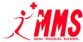 Name (Last, First) _______________________________________ SID ______________________________  UCR Affiliated Email Address _______________________ Phone Number: _________________________  Date Request Submitted ____/_____/______  Date Item is Needed by ____/_____/______Project Group Name ______________________________________________________________________Name of Project Leader ______________________ Director of Training ____________________________  Policies:  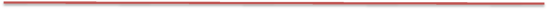 - Submit this form ASAP (at least a few months before you need something) as fulfilling these requests take several months- MMS does not provide reimbursements, all purchases will be made through UCR School of Medicine (this means if you purchase something for MMS you will NOT be reimbursed)- If you are requesting multiple items, please list their names separated by semicolons and state a total estimated cost - If you are requesting printing, please list the cost of printing SEPARATELY from any other items you are requesting (if applicable)-  If the board is able to find the item at a significantly lower cost, we will allocate funding based on the lower cost. - Contact us at minimedicalschool.ucr@gmail.com with any questions or concerns. Please use this example to prepare and attach a typed proposal of the needed purchases with this form. With limited  funding, these requests will be reviewed and may be approved by the board. Please do not make purchases without prior  approval. If you have an urgent request, please contact us at minimedicalschool.ucr@gmail.com  1. Item Requested _______________________________________________________________________  Price ___________________ Possible Vendors _____________________________________________  Link(s) to product(s): __________please include the link(s) in your email along with this file_________Purpose/ Intent of Use (1000 character limit per item):  ____________________________________________________________________________________ ____________________________________________________________________________________ ____________________________________________________________________________________  Can this item be shared with other groups? Check a box. YES □ NO □EXECUTIVE TEAM USE ONLY:  Date Request Reviewed: _____/ ______/ _______                         Total Requested Funding _________________________    Signature of Director of Finances/ Financial Representative:_________________________________________________Notes/ Comments: __________________________________________________________________________________________________ __________________________________________________________________________________________________ __________________________________________________________________________________________________ __________________________________________________________________________________________________ __________________________________________________________________________________________________ 